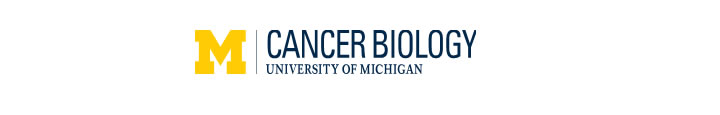 CANDIDATE (995)SUMMARY REPORT ON LABORATORY THESIS PROGRESSDue: Please type your responses onto the form – handwriting can be difficult to read/understand. Date:		Student:	Mentor:	Semester:	Grade Earned {S/U)	_PLEASE NOTE:  I will enter the Grade via Wolverine Access for you.Summary of Research effort:Time put into actual laboratory work:Extensive _______	Adequate _______	Little _______Reading relevant scientific research articlesExtensive _______	Adequate _______	Little: _______Intellectual interest in the project:Extensive _______	Adequate _______	Little: _______Student’s capacity to grasp the appropriate concepts and follow the analytical transition between concept and experimental design:Good _______		Average _______	Poor _______Please rank (circle) student’s own intellectual input into the experimental design:Total passivity with				Strong creative contributionAll input from advisor      1    2    3    4    5	by the studentPlease comment on the student’s strengths and weaknesses in research:Are you satisfied with the student’s progress?:When did the student’s Dissertation Committee last meet and what were their recommendations? (Please note: The Cancer Biology  Program requires that the Dissertation Committee meet within 6 months after the student passes the preliminary exam, and at least once each year thereafter until the defense.):I HAVE DISCUSSED THIS REPORT WITH MY MENTOR.STUDENT SIGNATURE: _______________________ MENTOR SIGNATURE: ________________________